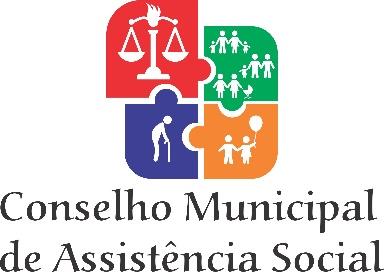 CRIADO EM 26/07/95 - Lei nº 4.657/95NATAL/RNFICHA DE ATUALIZAÇÃO CADASTRALIDENTIFICAÇÃO INSTITUCIONALNome da Entidade: __________________________________________________________________Endereço: _____________________________________________________________Nº__________Ponto de Referência:_________________________________________________________________Bairro:	 __________________________________________Município:_________________UF_____ CEP:______________________Telefone: _________________________________________ Fax: ____________________________E-mail: ___________________________________________________________________________Possui placa de identificação?    (   ) Sim  (   ) NãoPossui inscrição em outros Conselhos? (   ) Sim, Quais? ____________________________________________________________________(   ) NãoDADOS DO REPRESENTANTE LEGAL DA INSTITUIÇÃONome ____________________________________________________________________________Endereço__________________________________________________________________Nº______Ponto de Referência:_________________________________________________________________Bairro_______________________________________ Município_____________________ UF_____ CEP______________Telefone: ___________________________    Celular____________________ 
E-mail: ___________________________________________________________________________Período de Mandato: ________________________________________________________________FUNCIONAMENTODias: _____________________________________________________________________________Horário: ___________________________________________________________________________PÚBLICO-ALVO: _________________________________________________________________SERVIÇOS OFERTADOS1- ________________________________________________________________________________2-________________________________________________________________________________3-________________________________________________________________________________Natal/RN, _____/______ / 2022___________________________________________________ Assinatura do Responsável pelas informações 